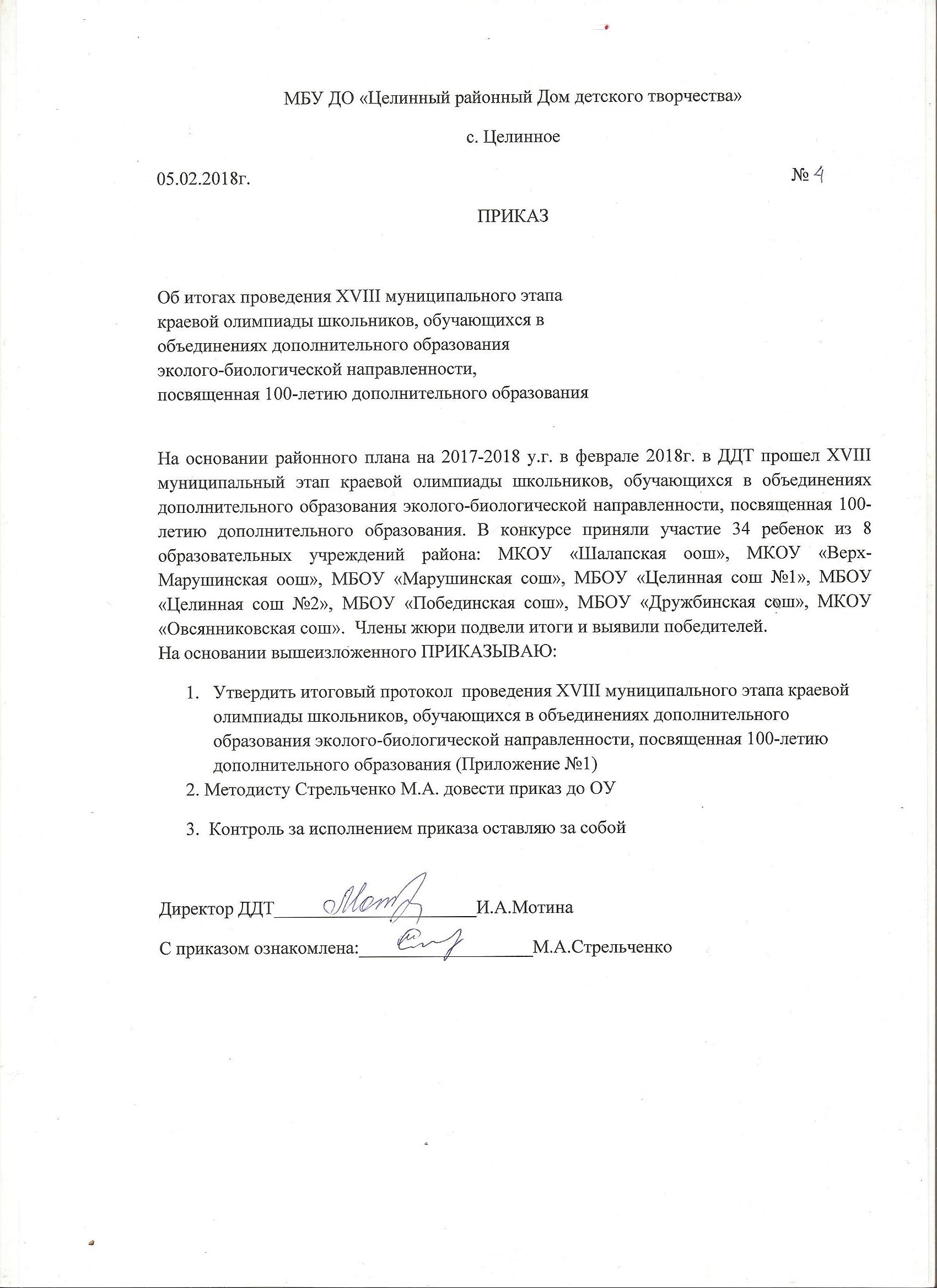 Приложение № 1к приказу №4 от 05.02.2018Итоговый протоколXVIII муниципального этапа краевой олимпиады школьников, обучающихся в объединениях дополнительного образования эколого-биологической направленности«Растениеводство»Члены жюри:Колесова В.А., Булыга Т.В.«Зоология»Члены жюри:Погорелова О.О., Лучшева М.И.«Ботаника»Члены жюри: Янченко Е.Н., Соболевская О.В. «Экология»Члены жюри: Забродина В.А., Левичев П.М.«Юные друзья природы»Члены жюри: Березовская С.НПриложение № 1к приказу №____от____________Итоговый протоколXVII муниципального этапа краевой олимпиады школьников, обучающихся в объединениях дополнительного образования эколого-биологической направленности«Растениеводство»Члены жюри: Булыга Т.В., МБОУ «Целинная сош №1», Колесова В.А., МБОУ «Целинная сош №2»«Зоология»Члены жюри: Погорелова О.О., МКОУ «Шалапская оош», Лучшева М.И., МКОУ «Верх-Марушинская оош»«Ботаника»Члены жюри: Соснина С.В., МБОУ «Целинная сош №1»«Экология»Члены жюри: Забродина В.А., МБОУ «Целинная сош №1»«Юные друзья природы»Члены жюри: Красавина Н.И., МБОУ «Целинная сош №1», Мотина И.А., МБУ ДО «Целинный районный Дом Детского творчества»№п/пФ.И. участникаОУКлассФ.И.О. учителяИтого балловМесто1.Бычкова Екатерина МБОУ «Целинная сош №2»11аКолесова В.А.40,512.Дуплинская Эвелина МБОУ «Целинная сош №1»Соснина С.В.31,723.Панова Любовь МКОУ «Шалапская оош»9Погорелова О.О.30,23№п/пФ.И. участникаОУКлассФ.И.О. учителяИтого балловМесто1.Кукушкин Максим МКОУ «Шалапская оош»9Погорелова О.О.3812.Свинаренко Матвей МКОУ «Верх-Марушинская оош»8Лучшева М.И.35,523.Погорелов Сергей МБОУ «Целинная сош №1»10Соснина С.В.313№п/пФ.И. участникаОУКлассФ.И.О. учителяИтого балловМесто1.Чепурина Алина МБОУ «Целинная сош №2»11аКолесова В.А.4012.Киселева Екатерина МБОУ «Побединская сош»9Связова О.Н. 3823.Дорошина Василина МБОУ «Целинная сош №1»9Соснина С.В.373№п/пФ.И. участникаОУКлассФ.И.О. учителяИтого балловМесто1.Косых НатальяМБОУ «Целинная сош №1»9Забродина В.А.53,512.Озерова ВиталинаМБОУ «Побединская сош»10Давлян Е.А.35,523.Карнаухова Дарья МКОУ «Шалапская оош»9Погорелова О.О.34,53№п/пФ.И. участникаОУКлассФ.И.О. учителяИтого балловМесто1.Ступина ВиолеттаМБОУ «Целинная сош №1»4Березовская С.Н.6712.Шурубикова  Дарья МБОУ «Дружбинская сш»4Козленкова Н.В.5423.Чакий Диана МКОУ «Верх-Марушинаская оош»4Пенчук Т.С.5034. Курдина Инна МБОУ «Целинная сош №2»4бСавельева Е.В.503№п/пФ.И. участникаОУКлассФ.И.О. учителяИтого балловМесто1.Панова ЛюбовьМКОУ «Шалапская оош»8Погорелова О.О.23III2.Филонова Екатерина МБОУ «Целинная сош №1»9бСоснина С.В.193.Бычкова ЕкатеринаМБОУ «Целинная сош №2»10аКолесова В.А.28II№п/пФ.И. участникаОУКлассФ.И.О. учителяИтого балловМесто1.Сердюк ДарьяМБОУ «Целинная сош №1»11Соснина С.В.32III2.Мареева Карина МКОУ «Шалапская оош»8Погорелова О.О.48I3.Зырянова Ирина МБОУ «Целинная сош №2»8бБулыга Т.В.34II№п/пФ.И. участникаОУКлассФ.И.О. учителяИтого балловМесто1.Чепурина Алина МБОУ «Целинная сош №2»10Колесова В.А.24III2.Виткина Надежда МКОУ «Овсянниковская сош»7Соболевская О.В.25II3.Мохова Валерия МКОУ «Овсянниковская сош»7Соболевская О.В.224.Татарченко ПолинаМКОУ «Овсянниковская сош»7Соболевская О.В.135.Дрозд Полина МКОУ «Овсянниковская сош»7Соболевская О.В.176.Федосеева ОлесяМКОУ «Шалапская оош»8Погорелова О.О.31I№п/пФ.И. участникаОУКлассФ.И.О. учителяИтого балловМесто1.Коротеева Ксения МБОУ «Целинная сош №2»8Колесова В.А.19III2.Карнаухова ДарьяМКОУ «Шалапская оош»8Погорелова О.О.21,5II3.Букреев Илья МБОУ «Целинная сош №1»10Забродина В.А.36,5I№п/пФ.И. участникаОУКлассФ.И.О. учителяИтого балловМесто1.Стрельникова ЕлизаветаМБОУ «Целинная сош №1»4Красавина Н.И.20II2.Зырянова АленаМКОУ «Шалапская оош»4Казакова С.А.15III3.Дубровина ПолинаМБОУ «Целинная сош №2»4бКолесникова С.Н.4